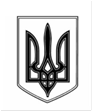 ЛИСИЧАНСЬКА МІСЬКА РАДАСЬОМОГО СКЛИКАННЯдев’ята  сесіяР І ШЕН Н Я28.04.2016 р.			   м. Лисичанськ				№ 9/135Про внесення зміндо рішення міської ради від 25.10.2012 р. № 38/669	З метою підготовки до продажу земельних ділянок або прав на них на              конкурентних засадах (земельних торгах), керуючись ст. 136 Земельного Кодексу України,  наказом Міністерства аграрної політики та продовольства України від 25.09.2012  № 579 «Про затвердження Порядку закупівлі послуг з виконання робіт із землеустрою, оцінки земель та визначення виконавця земельних торгів на конкурентних засадах», враховуючи зміни уштатному складі,  міська радаВИРІШИЛА:         1. Внести зміни до складу комісії з відбору виконавців робіт із землеустрою, оцінки земель та виконавця земельних торгів, сформованої   рішенням Лисичанської міської ради від 25.10.2012 р. № 38/669, виклавши його в редакції згідно з додатком.2.Дане рішення підлягає оприлюдненню.3.Контроль за виконанням даного рішення покласти на першого           заступника  міського голови А.Л. Шальнєва та комісію з питань розвитку     міста в галузі житлово - комунального господарства, власності та земельних відносин.


  Міський голова 							С.І.ШИЛІНПерший заступник міського голови			                                           А.Л. ШальнєвСекретар міської ради				            Е.І.Щеглаков                                                                                Додаток                                                                                  до рішення Лисичанської міської ради                                                                                від 28.04.2012 №9/135               Склад конкурсної комісіїз відбору виконавців робіт із землеустрою, оцінки земель та виконавця земельних торгів на конкурентних засадах